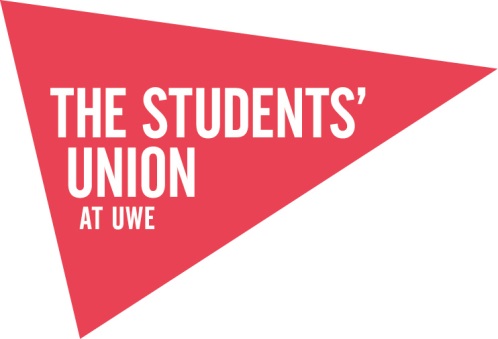 SPORTS | SOCIETIES AGM AGENDATHE STUDENTS UNION AT UWE [INSERT SPORT/SOCIETY] AGMDate:Location and Time:AgendaWelcome and IntroductionsDistribution of sign in sheetWritten Reports of Committee Positions + Finance ReportElections of committee positions (online). Opportunity for those standing to present their manifesto. Online voting starts after AGM has taken place.Mandatory Positions (Individual positions recognised in HEAR)PresidentVice PresidentTreasurerParticipation & Equality OfficerEquipment & Safety Officer** Only the following societies need Equipment and Safety Officers: Aero, Airsoft, Bar School, Darts, DJ, Drama, Film, Good Food, Student Media, Live Music, Paintball, Poker, Pole Fitness, Quidditch, SAGUWE, Space Exploration and Video Gaming.Optional Positions (Recognised as Executive Members in HEAR)Events & Fundraising OfficerMedia & Publicity OfficerUpcoming eventsAny Other BusinessCollection of sign in sheet